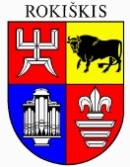 ROKIŠKIO RAJONO SAVIVALDYBĖS TARYBASPRENDIMASDĖL PASLAUGŲ KAINŲ NUSTATYMO2021 m. balandžio 30 d. Nr. TS-RokiškisVadovaudamasi Lietuvos Respublikos vietos savivaldos įstatymo 16 straipsnio 2 dalies 37 punktu,  Rokiškio rajono savivaldybės biudžeto sudarymo ir vykdymo, asignavimų administravimo ir atskaitomybės tvarkos aprašo 28 punktu, patvirtintu Rokiškio rajono savivaldybės tarybos 2020 m. balandžio 24 d. sprendimu Nr. TS-127 „Dėl Rokiškio rajono savivaldybės biudžeto sudarymo ir vykdymo, asignavimų administravimo ir atskaitomybės tvarkos aprašo patvirtinimo”, Rokiškio rajono savivaldybės taryba  n u s p r e n d ž i a:Nustatyti:Rokiškio rajono savivaldybei nuosavybės teise priklausančioje Žiūkeliškių poilsiavietėje, esančioje Žiūkeliškių k. 5, Jūžintų sen., teikiamų viešųjų paslaugų kainas:pastovioji dalis – 40,00 Eur/parai;kintamoji dalis – 1,5 Eur/asm. vienai parai;kartu su 1.1. nurodytomis paslaugomis papildomai gali būti teikiamos paslaugos:baidarių transportavimo paslauga – 0,4 Eur/km;patalynė – 4,08 Eur/kompl.;šio sprendimo 1.1 ir 1.2. papunkčiuose nustatytos paslaugos gali būti teikiamos tik biudžetinių, viešųjų įstaigų ir visuomeninių organizacijų, veiklai:vaikų formalus ir (ar) neformalus švietimas;vaikų ir jaunimo socializacija;neįgaliųjų ar kitų socialinę atskirtį patiriančių asmenų grupių socialinė integracija;pagalba ir (arba) socialines paslaugos asmenims, dėl amžiaus, neįgalumo ar kitų socialinių problemų negalintiems pasirūpinti savo asmeniniu gyvenimu ir dalyvauti visuomenės gyvenime ar patiriantiems skurdą ir socialinę atskirtį;žmonių fizinio aktyvumo poreikių per kūno kultūros ir sporto, sveikos gyvensenos propagavimo veiklą tenkinimas.2. Įpareigoti administracijos direktorių per vieną mėnesį nuo šio sprendimo priėmimo parengti ir patvirtinti Žiūkeliškių poilsiavietės naudojimo tvarką.3. Sprendimą paskelbti savivaldybės interneto svetainėje www.rokiškis.lt ir teisės aktų registre.Šis sprendimas per vieną mėnesį gali būti skundžiamas Lietuvos administracinių ginčų komisijos Panevėžio apygardos skyriui Lietuvos Respublikos ikiteisminio administracinių ginčų nagrinėjimo tvarkos įstatymo nustatyta tvarka, Regionų apygardos administracinio teismo Panevėžio rūmams (Respublikos g. 62, Panevėžys) Lietuvos Respublikos administracinių bylų teisenos įstatymo nustatyta tvarka.Savivaldybės meras 								Ramūnas GodeliauskasRokiškio rajono savivaldybės tarybaiSPRENDIMO PROJEKTO „DĖL  PASLAUGŲ KAINŲ NUSTATYMO“ AIŠKINAMASIS RAŠTAS2021-04-14RokiškisParengto sprendimo projekto tikslai ir uždaviniai. Nustatyti Rokiškio rajono savivaldybei priklausančioje Žiūkeliškių poilsiavietėje teikiamų paslaugų kainas bei paslaugų gavėjus.Šiuo metu esantis teisinis reglamentavimas. Lietuvos Respublikos vietos savivaldos įstatymas.		Sprendimo projekto esmė. 	Vadovaujantis LR Vietos savivaldos įstatymo 16 straipsnio 2 dalies 37 punktu, savivaldybės taryba nustato  savivaldybės biudžetinių įstaigų teikiamų atlygintinų viešųjų paslaugų kainas. 	Rokiškio rajono savivaldybei nuosavybės teise priklausančioje Žiūkeliškių poilsiavietėje, esančioje Žiūkeliškių k. 5, Rokiškio r. sav. yra įrengta 16 vietų, sukurta infrastruktūra tinkama vasaros stovykloms organizuoti. Siekiant efektyviai išnaudoti savivaldybei priklausantį turtą, siūloma teikti viešąją paslaugą, skirtą vaikų formaliam ir (ar) neformaliam švietimui, vaikų ir jaunimo socializacijai, neįgaliųjų ar kitų socialinę atskirtį patiriančių asmenų grupių socialinei integracijai, teikti pagalbą ir (arba) socialines paslaugas asmenims, dėl amžiaus, neįgalumo ar kitų socialinių problemų negalintiems pasirūpinti savo asmeniniu gyvenimu ir dalyvauti visuomenės gyvenime ar patiriantiems skurdą ir socialinę atskirtį bei tenkinti žmonių fizinio aktyvumo poreikius per kūno kultūros ir sporto, sveikos gyvensenos propagavimo veiklą.	Siūlomos patvirtinti paslaugų kainos apskaičiuotos, įvertinant planuojamas sąnaudas eksploatuojant poilsiavietę. Pastovioji paslaugos kainos dalis būtų mokama neatsižvelgiant į besinaudojančių poilsiaviete asmenų skaičių, o kintamoji  būtų apskaičiuojama pagal stovyklautojų skaičių. Papildomai poilsiavietėje butų galima pasinaudoti patalyne, kurios kaina apskaičiuota remiantis skalbimo paslaugų viešojo pirkimo sutartyje nustatytais skalbimo įkainiais. Stovyklavietėje esančiomis baidarėmis besinaudojantys stovyklautojai galės plaukti upe pasroviui / prieš srovę, o norėdami plaukti ilgesnį maršrutą galės papildomai užsakyti baidarių transportavimo paslaugą. 	Pažymėtina, kad baidarių transportavimo ir patalynės suteikimo paslaugos galimos tik kartu su poilsiavietės paslaugomis ir atskirai nebus teikiamos.	Šiuo sprendimu taip pat siūloma įpareigoti administracijos direktorių parengti ir patvirtinti Žiūkeliškių poilsiavietės naudojimo tvarką.Galimos pasekmės, priėmus siūlomą tarybos sprendimo projektą:	teigiamos – efektyviai naudojamas savivaldybės turtas, mažinama socialinė atskirtis, skatinama vaikų ir jaunimo socializacija, sportinė, sveikos gyvensenos veikla, didinamas pažeidžiamų grupių užimtumas;	neigiamos – nenumatoma.	Kokia sprendimo nauda Rokiškio rajono gyventojams.Galimybė pasinaudoti paslaugomis.Finansavimo šaltiniai ir lėšų poreikis.Nenumatoma.Suderinamumas su Lietuvos Respublikos galiojančiais teisės norminiais aktais.Projektas neprieštarauja galiojantiems teisės aktams.Antikorupcinis vertinimas.Teisės akte nenumatoma reguliuoti visuomeninių santykių, susijusių su LR korupcijos prevencijos įstatymo 8 str. 1 d. numatytais veiksniais, todėl teisės aktas nevertintinas antikorupciniu požiūriu. Jūžintų seniūnijos seniūnas 					Vytautas StakysTurto valdymo ir ūkio skyriaus vedėja			Violeta Bieliūnaitė-Vanagienė2021 metų - preliminarūs duomenys 2021 metų - preliminarūs duomenys 2021 metų - preliminarūs duomenys 1 mėnesio savikaina1.Pastoviosios išlaidos 1.Pastoviosios išlaidos 1.Pastoviosios išlaidos 1.Pastoviosios išlaidos 1.Darbo užmokestisetatų skaičius0,5371,702.Socialinio draudimo įmokaetatų skaičius5,393 Vandens  laikiklių  nuomos išlaidos vnt2 laikikliai x 2,42 4,844Kuro išlaidos  km5,6/100*210*1,0812,705Aplinkos priežiūrai moto valandos12 val /12 litrų*1,0812,966Draudimo išlaidos  Eur278,58 / 1223,227Pastatų amortizacijos išlaidosEur718,688Inventoriaus amortizacinės išlaidosEur71,409Trumpalaikis turtasEur20,00Iš viso išlaidų,  Eur1240,89Išlaidos 1 parai, Eur40,002.Kintamosios išlaidos 2.Kintamosios išlaidos 2.Kintamosios išlaidos 2.Kintamosios išlaidos 1Elektros energijakwh/1kwh 500 kwh x 0,1995,002Dedamoji galiakwh/1kwh   2 kwh x 1,322,643Vanduo vandens tara, buteliai16 vaikui x3 litrų x31d : 19  litrų/80 buteliai*3,03 Eur242,404Astenizacijakartai8*10,4383,445Dujų balionai dujų balionai2*15,0030,006Šiukšlės konteineriai 2*6,8913,787Dezinfekcija, cheminės priemonėsEur40,00Iš viso išlaidų 507,26Išlaidos 1 parai, Eur16,363.Patalynės išlaidos 3.Patalynės išlaidos 3.Patalynės išlaidos 3.Patalynės išlaidos 1Paslaugų sąnaudos su patalyne 1 patalynė/ 2,50 kg 1 vnt patalynės skalbimo kaina 1 kartui, Eur 4,084.Inventoriaus išlaidos 4.Inventoriaus išlaidos 4.Inventoriaus išlaidos 4.Inventoriaus išlaidos 1Transportavimo išlaidos, (darbo užmokestis, kuro  išlaidos), Eur1 km0,40